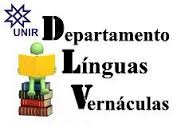 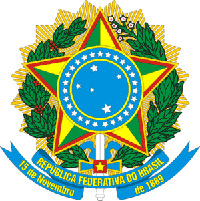 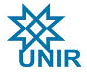                                 MINISTÉRIO DA EDUCAÇÃO                                  FUNDAÇÃO UNIVERISDADE FEDERAL DE RONDÔNIA                                                                                                                NÚCLEO DE CIÊNCIAS HUMANAS                          DEPARTAMENTO DE LÍNGUAS VERNÁCULASPROJETOS NA ÁREA DE ENSINO, PESQUISA E EXTENSÃO DESENVOLVIDOS NO ANO DE 2017                                MINISTÉRIO DA EDUCAÇÃO                                  FUNDAÇÃO UNIVERISDADE FEDERAL DE RONDÔNIA                                                                                                                NÚCLEO DE CIÊNCIAS HUMANAS                          DEPARTAMENTO DE LÍNGUAS VERNÁCULASPROJETOS NA ÁREA DE ENSINO, PESQUISA E EXTENSÃO DESENVOLVIDOS NO ANO DE 2017                                MINISTÉRIO DA EDUCAÇÃO                                  FUNDAÇÃO UNIVERISDADE FEDERAL DE RONDÔNIA                                                                                                                NÚCLEO DE CIÊNCIAS HUMANAS                          DEPARTAMENTO DE LÍNGUAS VERNÁCULASPROJETOS NA ÁREA DE ENSINO, PESQUISA E EXTENSÃO DESENVOLVIDOS NO ANO DE 2017PROFESSOR (A) / AUTOR (A)PROCESSOPROJETOÉlcio Aloisio Fragoso23118.001178/2017-11I Encontro Nacional em Análise de Discurso: exterioridade e ideologia” (I ENADIS)Fenando Simplício dos Santos23118.001535/2017-32Projeto de pesquisa (PIBIC) “Representação e crítica da violência na ficção contemporânea: conteúdo histórico e forma artísticaFenando Simplício dos Santos23118.003919/2017-90Proposta de Evento intitulada: Sarau Poético: "Rodas de Leitura e Interpretação"Geane Valesca da Cunha Klein23118.001538/2017-76Projeto de pesquisa (PIBIC) Leitura, Gêneros Textuais/Discursivos e Tecnologias: diálogos interdisciplinares e reflexões sobre o contemporâneoHeloísa Helena Siqueira Correia23118.001533/2017-43Evento, “II Congresso Métodos Fronteiriços: Imaginário, Natureza e MemóriaJulio César Barreto Rocha23118.003003/2017-30Proposta de Evento intitulada "II Jornada Rondoniense de Literatura, Linguística e Filologia da Língua Portuguesa".Lucas Martins Gama Kahlil23118.000842/2017-04Proposta de Evento intitulada "V Seminário de Integração do Curso de Letras".Lucas Martins Gama Kahlil23118.003001/2017-41Proposta de Evento intitulada "II Seminário do Estágio Supervisionado de Língua Portuguesa - II SESLIL".Maria Elizabete Sanches	23118.003007/2017-18Proposta de evento intitulada "II Jornada e Ciências da Linguagem e da Educação".Nair Ferreira Gurgel do Amaral23118.003006/2017-73Proposta de Evento intitulada "II Colóquio sobre Literatura e Transversalidade".Pedro Manoel Monteiro23118.001556/2017-58Projeto de Pesquisa (PIBIC) intitulado "Literaturas Africanas escritas por mulheres - diálogos transoceânicos".Rubens Vaz Cavalcante23118.001531/2017-54Projeto intitulado "Corpo e Verso".Vítor Cei Santos23118.001537/2017-21Projeto de pesquisa (PIBIC) Ética e estética do novo AeonVítor Cei Santos23118.000839/2017-82Projeto de Extensão intitulado Notícia da atual literatura brasileira: entrevistasVítor Cei Santos23118.000840/2017-15Curso de Extensão intitulado "Niilismo e galhofa em Machado de Assis"Vítor Cei Santos23118.003008/2017-62Projeto de Extensão intitulado "Notícia da Atual Literatura: entrevistas".Vítor Cei Santos23118.003456/2017-66Proposta de Curso de Extensão: Seminário Permanente de Ética, Estética.